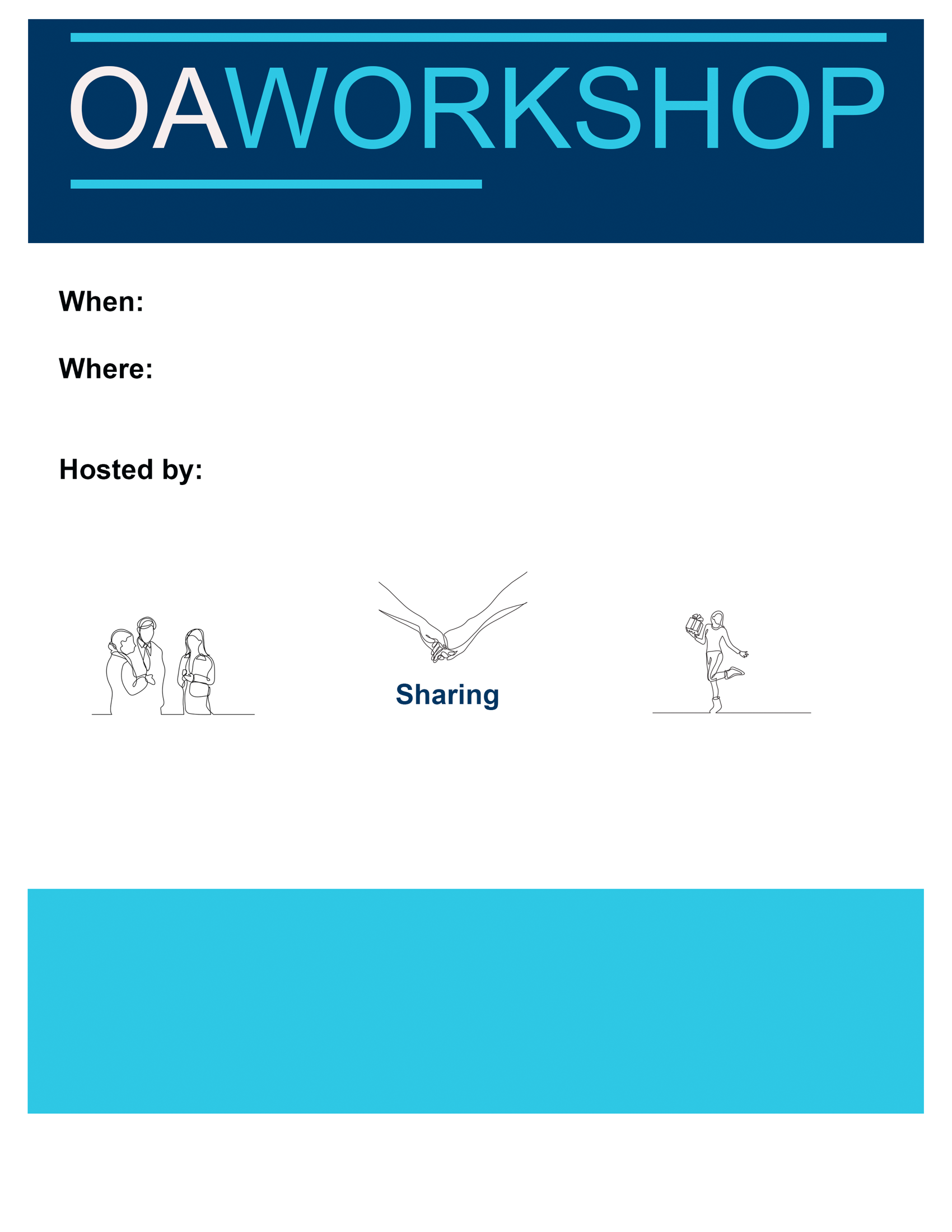 Body Image, Relationships, and SexualityThree Speakers, Writing Exercise, SharingWhen:Sunday ~ June 7, 20202-4pm CentralJoin Zoom Meetinghttps://us02web.zoom.us/j/87228289001Meeting ID: 872 2828 9001One tap mobile+13462487799,,87228289001# US (Houston)Meeting ID: 872 2828 9001